R E P U B L I K A   H R V A T S K AVUKOVARSKO-SRIJEMSKA ŽUPANIJA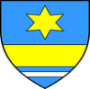   OPĆINA BABINA GREDA       OPĆINSKO VIJEĆEKLASA: 363-01/23-01/189URBROJ: 2196-7-01-23-1       Babina Greda, 22. prosinca 2023.  Na temelju članka 72. stavak 1. Zakona o komunalnom gospodarstvu ("Narodne novine" br. 68/18, 110/18 i 32/20), članka 18. Statuta Općine Babina Greda (“Sl. Vjesnik“ Vukovarsko – srijemske županije br. 11/09, 04/13, 03/14, 01/18, 13/18, 03/20, 04/21, 16/23 i 18/23), Općinsko vijeće  Općine  Babina  Greda  na  25.  sjednici održanoj  dana 22.  prosinca 2023.  godine  d o n o s iPROGRAM ODRŽAVANJA KOMUNALNE INFRASTRUKTURE ZA 2024. GODINUUVODNE ODREDBEČlanak 1.Program održavanja komunalne infrastrukture na području Općine Babina Greda u2024. godini (u daljnjem tekstu: Program), na osnovi zadataka i mjera utvrđenih na području održavanja komunalne infrastrukture Općine Babina Greda, a u skladu s predvidivim sredstvima i izvorima financiranja, planiraju se radovi na održavanju komunalne infrastrukture, i to:održavanje nerazvrstanih cesta,odvodnja građevina javne odvodnje oborinskih voda,održavanje javnih zelenih površina,održavanje građevina, uređaja i predmeta javne namjene,održavanje groblja,održavanje čistoće javnih površina,održavanje javne rasvjete.Uslužne komunalne djelatnosti kojima se pojedinačnim korisnicima pružaju usluge nužne za svakodnevni život i rad (uslužne komunalne djelatnosti) na području Općine Babina Greda su:1. Usluge nasipanja i održavanja poljskih puteva,2. Usluge održavanje groblja,3. Usluga čišćenja snijega.Prihodi i primici za financiranje održavanja komunalne infrastrukture iz članka 1. stavka 1. i 2. ovog Programa planiraju se u 2024. godini u ukupnom iznosu od 511.426,00 eura, za koja se ocjenjuje da će se ostvariti iz komunalne naknade, pomoći i opći prihoda i primitaka.SREDSTVA ZA OSTVARIVANJE PROGRAMA S NAZNAKOM IZVORA FINANCIRANJAČlanak 2.Sredstva potrebna za ostvarivanje radova i usluga za potrebe održavanja komunalne infrastrukture, planirana u članku 1. stavak 1. i 2. ovog programa, osigurat će se u 2024. godini iz sljedećih izvora:Planirana sredstva za financiranje Programa u 2024. godini u iznosu od 511.426,00 eura rasporedit će se za financiranje radova i usluga sukladno opisima i tabelama u nastavku.PROCJENA TROŠKOVA ODRŽAVANJA KOMUNALNE INFRASTRUKTURE PO KOMUNALNIM DJELATNOSTIMAČlanak 3.	OPIS I OPSEG POSLOVA ODRŽAVANJA KOMUNALNE INFRASTRUKTUREČlanak 4.Održavanje nerazvrstanih cestaRedovito održavanje čini skup mjera i radnji koje se obavljaju tijekom većeg dijela ili cijele godine na nerazvrstanim cestama sa svrhom održavanja prohodnosti i tehničke ispravnosti nerazvrstanih cesta, sigurnosti prometa na istima a obuhvaća slijedeće poslove:1.1. Sanacija pukotina na nerazvrstanim cestamaOdržavanje asfaltnih nerazvrstanih cesta obuhvaća redovito održavanje asfaltnih prometnica s potrebnim sanacijama i popravcima kolnika, te izvanredno održavanje kojim se vrši zamjena loše cestovne podloge kao i kolničke konstrukcije, uključujući i izvedbu svih potrebnih pratećih radova, te nadogradnja za sigurnost prometa.Uništenje nepoželjne vegetacije obuhvaća redovno održavanje vegetacije na površini ili uz površinu nerazvrstane ceste kao što su čišćenje i uklanjanje granja, grmlja i sličnog raslinja te košnja i održavanje trave s površine odnosno uz površinu koja pripada nerazvrstanoj cesti. Općina Babina Greda održava preko 24 km nerazvrstanih cesta odnosno preko 100 000 m ².Održavanje građevina javne odvodnje oborinskih vodaPod održavanjem građevina javne odvodnje oborinskih voda podrazumijeva se upravljanje i održavanje građevina koje služe prihvatu, odvodnji i ispuštanju oborinskih voda iz građevina i površina javne namjene u građevinskom području, uključujući i građevine koje služe zajedničkom prihvatu, odvodnji i ispuštanju oborinskih i drugih otpadnih voda, osim građevina u vlasništvu javnih isporučitelja vodnih usluga koje, prema posebnim propisima o vodama, služe zajedničkom prihvatu, odvodnji i ispuštanju oborinskih i drugih otpadnih voda.2.1. Uređenje kolnih prilaza, odvodnih kanalaRadovima se predviđa strojno ručni iskop i izmuljivanje postojećih odvodnih kanala, te ostali manji radovi i prateći predmetni radovi. Nabava betonskih cijevi radi izgradnje cijevnih propusta na kanalima u vlasništvu Hrvatskih voda ili Općine Babina Greda, a radi povezivanja nerazvrstanih cesta.  Radovi se izvode prema potrebama utvrđenim temeljem obavljenog izvida na terenu komunalnog redara ili po dojavi građana.Održavanje javnih zelenih površina3.1. Košnja zelenih površina	Radovi obuhvaćaju strojnu i ručnu košnju općinskih parcela 9 puta godišnje. Predviđena ukupna količina za strojnu košnju iznosi 100.000,00 m2, a za ručnu košnju 40.000,00 m2. Radovima se predviđa i strojno malčiranje zapuštenih općinskih parcela.Rad svakodnevno obavlja dvoje djelatnika, osim u ljetnom periodu kada rad obavlja sa njima 3-5 radnika (javni radovi) što čini ukupno preko 2500 sati. Osim redovitog čišćenja radovi obuhvaćaju i periodično čišćenje zelenih površina, prostora na kojima su se održavale manifestacije, prostora sajmišta, te svakodnevno čišćenje centra. Radovi ručne košnje održavaju se na sljedećim katastarskim česticama:k.o. Babina Greda - 1660, 1662/3, 1899/3 – bankina Berava, 1938, 661, 1870, 1972, 1975, 1977, 1908, 62, 1938, 639, 1661, 635/1, 1992, 1961, 1792.Radovi strojne košnje održavaju se na sljedećim katastarskim česticama:k.o. Babina Greda – 1989, 1409, 996, 995, 993, 803, 804, 707, 786, 805, 785, 784, 783, 806, 807, 555, 554/1, 1472, 369, 360, 1172, 1171, 1166, 1167, 1169, 1171, 1170, 352 i 353/1.3.2. Sadnja i održavanje sezonskog cvijeća	Radovi se izvode na javnim zelenim površinama koje se nalaze u centru sela.3.3. Deratizacija i dezinsekcija	Radovi obuhvaćaju izvođenje usluge deratizacije i dezinsekcije na području Općine Babina Greda. Deratizacijom se izvodi u sustava odvodnje dužine 10 km, te otvorenim kanalima. Radovi se izvode 2 x godišnje.Radovi se izvode larvicidnim tretiranjem 4 x godišnje, preparatima odobrenim od nadležnih institucija.3.4. Sadnja drvoreda	Planira se sadnja drvoreda i to ukupno 2200 stabala kroz sve ulice u Općina Babina Greda gdje se planira provesti projekt sadnje drvoreda na području Općine Babina Greda, ovim projektom sadnjom drvoreda planira se povećati otpornosti na klimatske promjene na području Općine Babina Greda te također na taj način dodati da samo mjesto izgleda ljepše i urednije, čisti i zdrav okoliš mještana i svih onih koji dolaze u Babinu Gredu. Uređenje javnih površina kroz ulice želi se postići zelenije i održivije mjesto i smanjenje CO2 u zraku. Upravo ovim projektom želi se postići otpornost zajednice prema klimatskim promjenama, odnosno pridonijeti izgradnji zelene i klimatski neutralne lokalne zajednice. Sadnja na lokacijama značila bi podizanje javnozdravstvenog standarda i od izuzetne je važnosti s obzirom na onečišćenje koje se generira kroz prometnice kako od CO2 tako i od raznih drugih stvari. Sadnja drvoreda predlaže se na potezu od samog centra pa kroz sve njegove ulice koje se spajaju sa centrom mjesta.Održavanje građevina, uređaja i predmeta javne namjenePod održavanjem građevina i uređaja javne namjene podrazumijeva se održavanje, popravci i čišćenje tih građevina, uređaja i predmeta.4.1. Održavanje videonadzoraZa potrebe sigurnosti na javnim površinama i sprečavanje vandalizma na području općine postaviti će se kamere koje je potrebno redovno održavati.4.2. Plin	Ukupne režije za troškove grijanja u svim prostorima u vlasništvu Općine Babina Greda koji se griju na plin (Mala sala, stara upravna zgrada općine, Općinska narodna knjižnica, Interpretacijski centar).Održavanje čistoće javnih površinaPod održavanjem čistoće javnih površina podrazumijeva se čišćenje površina javne namjene, osim javnih cesta, koje obuhvaća ručno i strojno čišćenje i pranje javnih površina od otpada, kao i postavljanje i čišćenje košarica za otpatke i uklanjanje otpada koje je nepoznata osoba odbacila na javnu površinu ili zemljište u vlasništvu jedinice lokalne samouprave, te odvoz komunalnog otpada Općine Babina Greda.5.1. Iznošenje i odvoz smeća	Komunalni otpad u Općini Babina Greda odvozi se 4 x mjesečno i to na način da se miješani komunalni otpad odvozi 2 puta mjesečno a biootpad se odvozi 2 puta mjesečno odnosno jedan ponedjeljak se odvozi miješani – komunalni otpad a drugi ponedjeljak se odvozi biootpad i tako u krug, dok papir i plastika se odvoze jednom mjesečno i to na kraju mjeseca.5.2. Čišćenje i održavanje	Pod održavanjem čistoće javnih površina podrazumijeva se čišćenje površina javne namjene, osim javnih cesta koje su nadležnosti ŽUC-a ili RH. Također ovdje pripada i pražnjenje septičkih jama i odvoz animalnog otpada.Održavanje javne rasvjeteUpravljanje i održavanje objekata i uređaja javne rasvjete podrazumijeva radove interventnog i preventivnog održavanja, te utrošak električne energije.6.1. Električna energijaUtrošak električne energije javne rasvjete obuhvaća potrošnju električne energije na području svih ulica u Općini Babina Greda. Javna rasvjeta svijetli tijekom noći u razmacima u ljetnom periodu se pali u 21:00 sat i gasi se u 12:00 sat (ponoć), a tijekom zimskog perioda pali se ujutro u 05:00 do 07:00 sati, i od 17:00 sati a ista se gasi u 12:00 sat (ponoć). Ukupna potrošnja električne energije za Općinu Babina Greda na godišnjoj razini procjenjuje se za javnu rasvjetu 105.000 kWh, dok ukupna potrošnja električne energije očekuje se od 217.000 kWh.6.2. Održavanje rasvjetnih tijelaRadovi interventnog i preventivnog održavanja obuhvaćaju:otklanjanje kvarova na instalaciji, zamjena žarulja i rasvjetnih cijevi, te popravak svjetiljki i reflektora, stupova i kandelabera, ispitivanje i popravak kvarova na kablovima,kontrola brojila na rasvjetnim tijelima, dopuna postojeće projektne dokumentacije (upotpunjavanje tehničkih podataka), usluga nadzora i drugo. Na području općine je ukupno postavljeno 660 rasvjetnih tijela, te općina ima kontinuitet prilikom nadogradnje ili proširenja nerazvrstanih cesta također se vodi računa da se postavi i javna rasvjeta.Zasebne komunalne djelatnosti:1. Usluga nasipanja i održavanja poljskih puteva – Radovi obuhvaćaju strojno planiranje i profiliranje postojeće  makadamske ceste odnosno poljskog puta prosječne širine 3-5 m. Planiranje i profiliranje vrši se isključivo grederom i valjkom.  Radovi obuhvaćaju nabavu, dovoz i ugradnju kamenog materijala 0-60 mm (kamen tucanik). Radovi obuhvaćaju nabavu, dovoz i ugradnju kamenog materijala sortiranog kamena 60-120mm (kamen krečnjak I. klasa), te dobavu, razastiranje i planiranje frezanog asfalta po potrebi. Razastiranje i planiranje vrši se isključivo grederom i valjkom sa djelomičnim  ručnim poravnanjem. Obračun se vrši po m3 ugrađenog agregata. Radovi se izvode prema potrebama utvrđenim temeljem obavljenog izvida komunalnog redara na terenu ili po dojavi građana. Održavanje makadamskih nerazvrstanih cesta (poljskih putova) obuhvaća održavanje poljskih putova kao što su nasipavanje kamenom i asfaltom, a samo u 2023. godini planirano je preko 5 000 m nasipavanja poljskih puteva tj. nasipavanje novih poljskih puteva i saniranje postojećih poljskih puteva.2. Usluga održavanja groblja – pod održavanjem groblja podrazumijeva se košenje i skupljanje trave, raslinja, te uređenje horikulturne zelene javne površine, te održavanje popločenih i nasipanih površina preko 15 000 m², košnja trave održava se od mjeseca ožujka do mjeseca lipnja dva puta mjesečno, dok od mjeseca lipnja do mjeseca studenog košnja se održavanja jednom mjesečno odnosno po potrebi i dva puta mjesečno.3. Usluga čišćenja snijega - pod uslugom čišćenja snijega podrazumijeva se strojno uklanjanje snijega sa nerazvrstanih cesta i prilaznih putova do građevina i uređaja javne namjene po potrebi (60 000 m²), čišćenje se radi sukladno potrebama Općine Babina Greda.ZAVRŠNE ODREDBEČlanak 5.Općina Babina Greda realizirat će ovaj Program sukladno ostvarenim prihodima u 2024. godini za financiranje održavanja komunalne infrastrukture.Članak 6.	Ovaj Program stupa na snagu osmog (8) dana od dana objave u "Službenom vjesniku" Vukovarsko-srijemske županije.“                                                                                                            Predsjednik                                                                                                                                                                                                                                                                                Općinskog vijeća:                                                                                                          Tomo Đaković+*xfs*pvs*Akl*cvA*xBj*qEC*oCa*qdA*uEw*nqE*pBk*-
+*yqw*Djv*zbd*mya*ugc*dys*kfm*xBB*kdu*fws*zew*-
+*eDs*ors*lyd*lyd*lyd*Axg*DEb*Ehy*xjE*voy*zfE*-
+*ftw*vEa*nag*vmk*vpA*qyj*Bnq*llB*vCa*klr*onA*-
+*ftA*wcl*ttx*gbt*tAt*nuz*xvl*obq*yms*zhr*uws*-
+*xjq*nwd*boC*rma*bkm*Efs*rwu*aEw*Clw*lwn*uzq*-
IZVOR FINANCIRANJA511.426,00 euraPomoći457.880,00 eura Opći prihodi i primici6.500,00 euraKomunalna naknada47.046,00 euraRedniBrojOdržavanje komunalne infrastruktureProcjena troškova u eurima za 2024.g.1.Održavanje nerazvrstanih cesta1.1. Sanacija pukotina na nerazvrstanim cestama                                  10.000,00    10.000,002.Održavanje građevina javne odvodnje oborinskih voda2.1. Uređenje kolnih prilaza, odvodnih kanala10.000,00 10.000,003.Održavanje javnih zelenih površina3.1. Košnja zelenih površina3.2. Sadnja i održavanje sezonskog cvijeća3.3. Deratizacija i dezinsekcija3.4. Sadnja drvoreda304.359,004.000,001.641,0020.000,00278.718,004.Održavanje građevina, uređaja i predmeta javne namjene4.1. Održavanje videonadzora4.2. Plin9.505,003.005,006.500,005.Održavanje čistoće javnih površina5.1. Iznošenje i odvoz smeća5.2. Čišćenje i održavanje21.000,0020.000,001.000,006.Održavanje javne rasvjete6.1. Električna energija6.2. Održavanje rasvjetnih tijela62.162,0037.162,0025.000,007.Usluge nasipanja i održavanja poljskih puteva93.000,008.Održavanje groblja1.000,009.Usluge čišćenja snijega400,00S V E U K U P N O511.426,00